NATIONAL ASSEMBLY QUESTION FOR WRITTEN REPLYQUESTION NUMBER: 2250DATE OF PUBLICATION:   21 OCTOBER 2016Mrs M R Shinn (DA) to ask the Minister of Communications:Whether any criminal charges have been laid against any (a) employee and/or (b) former employee of the Universal Service Access Agency of South Africa for (i) supply chain management irregularities and/or (ii) any other irregularity in the procurement process of government subsidised set-top boxes; if not, why not; if so, what are the (aa) names of each person charged to date and (bb) charges in each case?                                                                                          NW2580E                                                                                       REPLY: MINISTER OF COMMUNICATIONSThe Department of Communications commissioned an investigation conducted by the National Treasury on the procurement process of Set Top Boxes (STBs) and other associated accessories. No criminal charges have been laid against any employee and/or former employee of the Universal Service Access Agency of South Africa as the report is being processed.  The department is, however, working with the Department of Telecommunications and Postal Services (DTPS), as USAASA reports to Parliament via the DTPS, in considering actions to be taken based on the recommendations entailed in the report. .MR NN MUNZHELELE				DIRECTOR GENERAL [ACTING]		 DEPARTMENT OF COMMUNICATIONSDATE:						MS AF MUTHAMBI (MP)MINISTER OF COMMUNICATIONSDATE: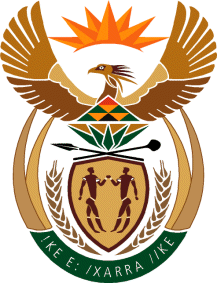 MINISTRY: COMMUNICATIONS
REPUBLIC OF SOUTH AFRICAPrivate Bag X 745, Pretoria, 0001, Tel: +27 12 473 0164   Fax: +27 12 473 0585Tshedimosetso House,1035 Francis Baard Street, Tshedimosetso House, Pretoria, 1000